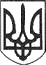 РЕШЕТИЛІВСЬКА МІСЬКА РАДАПОЛТАВСЬКОЇ ОБЛАСТІ(четверта позачергова сесія восьмого скликання)РІШЕННЯ25 лютого 2021 року                                                                       № 238-4-VIIІПро затвердження проектуземлеустрою щодо відведення земельної ділянки гр. Тяску О.В.Керуючись Земельним кодексом України, законами України ,,Про місцеве самоврядування в Україні”, „Про землеустрій”, ,,Про державний земельний кадастр”, розпорядженням Кабінету Міністрів України від 12 червня 2020 року № 721-р „Про визначення адміністративних центрів та затвердження територій територіальних громад Полтавської області”, розглянувши заяву гр. Тяска О.В., Решетилівська міська радаВИРІШИЛА:Затвердити Тяску Олександру Васильовичу проект землеустрою щодо відведення земельної ділянки площею 2,0000 га для ведення особистого селянського господарства в адміністративних межах Решетилівської міської ради та передати її в приватну власність (кадастровий № 5324285700:00:004:0005) за адресою:Полтавська область, Полтавський район, с. Онищенки (за межами).Міський голова 						               	О.А. ДядюноваЗгідно з оригіналомСекретар міської ради                                                                 Т.А.Малиш